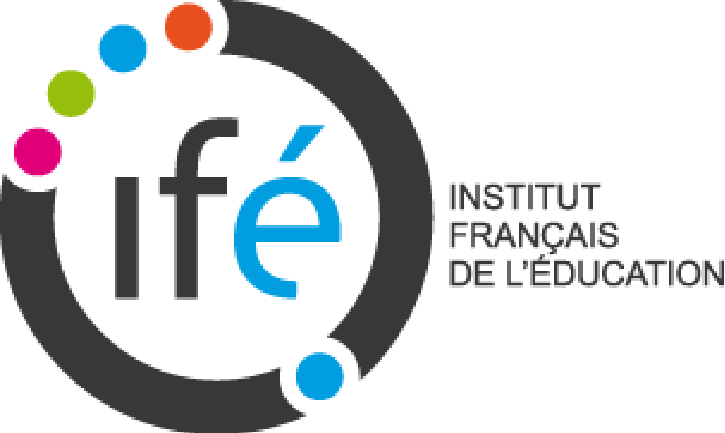 UUUUUUUUU